Številka: 			Datum: 		Na podlagi 63. člena Zakona o javnih financah (Uradni list RS, št. 11/11 UPB-4, 14/13-popr, 101/13, 55/15-ZFisP, 96/15-ZIPRS1617, 13/18 in 195/20-Odl.US) in 16. člena Statuta Občine Komen (Uradni list RS, št. 80/09, 39/14 in 39/16) je Občinski svet na svoji _____  redni seji, dne ____________ sprejel SKLEPV predlagani obliki in vsebini se sprejme Poročilo o izvrševanju proračuna Občine Komen za obdobje od 1. 1. 2022 do 30. 6. 2022.Ta sklep velja takoj.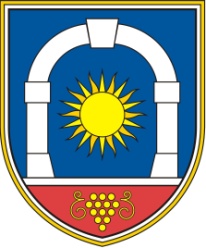 Občina KomenObčinski svetKomen 866223 KomenMag. ERIK MODICŽupan